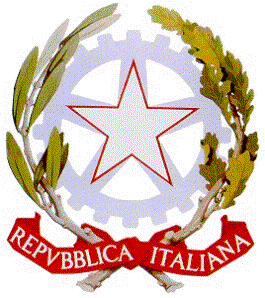 ISTITUTO COMPRENSIVO STATALE                        “Leonardo da Vinci”Via Barone -  95045 MISTERBIANCO  (CT)CODICE MECCANOGRAFICO CTIC836004TEL. 095/7556931 – Fax 095/7556930E-mail  ctic836004@istruzione.it - WEB: www.icleonardodavincimisterbianco.gov.itCIRCOLARE N. 23Misterbianco, 06 novembre 2017A TUTTO IL PERSONALE DELLA SCUOLAOggetto: raccolta differenziataViste le recenti disposizioni dell’Amministrazione Comunale in ordine al preciso rispetto delle procedure di raccolta differenziata, si invitano i docenti a vigilare e sensibilizzare gli alunni affinché non lascino carte a terra e  i rifiuti vengano differenziati in maniera corretta.Allo stesso modo, i collaboratori scolastici sono invitati a riporre i rifiuti differenziati in buste trasparenti, al fine di evitare che l’inosservanza delle norme suddette possa causare delle sanzioni pecuniarie che inevitabilmente dovranno ricadere sull’intera comunità scolasticaIL DIRIGENTE SCOLASTICO DOTT.SSA CATERINA LO FAROFirma autografa sostituita a mezzo stampaAi sensi ex art. 3 comma 2, del D. LGS. 39/93